부서 위치 이동부서의 위치를 바꿔 상위 부서나 하위 부서를 변경할 수 있습니다. 부서의 이름을 드래그해서 다른 부서 위에서 놓으면 해당 그룹의 하위 그룹으로 등록됩니다.단계 1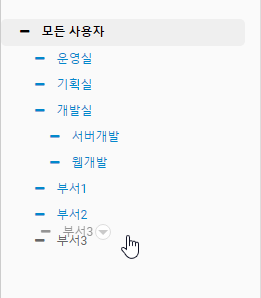 단계 2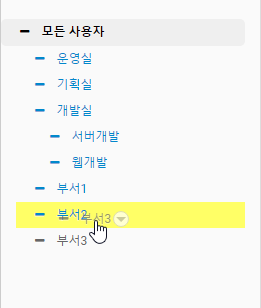 단계 3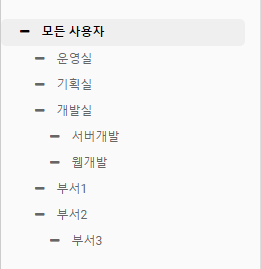 